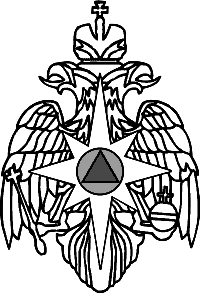 Федеральное автономное учреждение дополнительного профессионального образованияУчебный центр Федеральной противопожарной службы по Челябинской области(ФАУ ДПО Учебный центр ФПС по Челябинской области)Юридический адрес: 454087, г. Челябинск. ул. Троицкая, 1г.                                                                 Заявление  Прошу принять меня на курс профессионального обучения водителей транспортных средств категории «В» в ФАУ ДПО Учебный центр ФПС по Челябинской областиВ группу №____      по адресу: г. Челябинск, ул. Татьяничевой, 4.Ф.И.О________________________________________________________________________Дата рождения_________________________________________________________________
Место рождения_______________________________________________________________Адрес по прописке_____________________________________________________________Адрес проживания_____________________________________________________________Паспорт: серия____________ номер________________ дата выдачи____________________Выдан: _______________________________________________________________________СНИЛС ______________________________________________________________________ИНН   ________________________________________________________________________Телефон: _____________________________________________________________________e-mail:________________________________________________________________________Откуда Вы узнали о нашей Автошколе: ________________________________________________________________ДатаПодписьФ. И.О.